Program Board AgendaAssociated Students 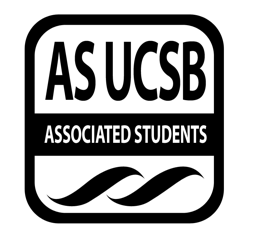 April 3rd, 2017, 5:00PM SB Harbor RoomCALL TO ORDER: 5:04pmA. MEETING BUSINESSRoll Call Acceptance of Excused Absences and Proxies MOTION/SECOND: Ernie/ShaharMotion language: Motion to approve Faith and Sylvester’s lateness and Jasmine’s absence.ACTION: Consent Vote: 17 presentB. ACCEPTANCE of AGENDA/CHANGES to AGENDAMOTION/SECOND: Christina/ ShaharMotion language: Motion to accept the agenda as is.ACTION: Consent Vote: 17 presentC. ACCEPTANCE of ACTION SUMMARY/MINUTES of 3/6MOTION/SECOND: Tarush/ ShaharMotion language: Motion to approve minutes from March 6th.ACTION: Consent Vote: 17 presentD. PUBLIC FORUMEngineering Department – May 4th, Thursday 7:30-9, Ira Flatow in Campbell Hall “Are You Sure? Science, Communication and Uncertainty,” wanted 4-6 event assistants starting at 7 and ending at 9:30, help with the doors and people moving in and out; possible extra credit – two tables with rosters (possibly), wondering about experience with posters – South Hall offices or OSL, going to coordinate with publicity officers for poster processRHA – Requesting a production lights persons for an RHA program called All Hall Talent Show, May 6th 7:45 ending around 9pm, just lights not sound E. ANNOUNCEMENTS1. Christina – Tabling sign up sheet, T-shirt distribution for Warm-Up; redistribution of postering sign up sheet2. Shahar – Snack list for Warm-Up3. Bo – Office Hours due Friday, call into office and talk to receptionist to change weekly4. Ernie – Sunday and Monday club performances5. Kailah – Will resend sign up sheet6. Justin – Sign up sheets for Storke showsF. WEEK IN REVIEWSing 3/7 – Kailah – 202 at the 7:00, 175 at the 10:00, cute movie larger turnout for the first movieDeadweek DIY 3/9 – Faith – Huge success, most traffic of winter events, thanks Bo and Tarush for help, started giving out mugs at 6:20, ran out by 6:50Comfortable with ordering amount People liked the eventLess than $250 on the whole event, reached a lot of studentsShould try and do more stuff like that Hubert’s lemonade sponsored, but issue to chilling the lemonadeTarush posted that mugs ran out on FacebookOnly had to turn 30 people away Couldn’t rent out all of Pardall, but let us overflow; in a room next to it; free venue; being stationed in the room wasn’t ideal but don’t know if we could have fixed itChristina – Possibly in the SRB next time, reserve space early Bagel Day 3/20 & 3/21 – Ernie – Did really well, 800 first day 500 second day; 108 bagels$25 Dollars under for cash advance In general, people don’t like cinnamon raisonExtra cream cheese in the fridgeJasmine – Costco thought we were joking about the bagel amount, Josh from Costco bakery Ernie – No bagels WednesdayBorrow toasters first from AS then from CABG. PREVIEW OF THE WEEK Kubo and the Two Strings 4/4 – Kailah – Justin, Tarush, Sam, Jazz at 7. Sarah, Sylvester, Cristina, Taylor at 10The Warm Up 4/8 – Alex – Week 1, need to be available during Spring BreakSaturday, April 8Hospitality – Tarush, Shahar, SophiaTwo runners needed – Sarah and Ernie Call time for hospitality and runners 7:30am1pm call time for everyone else Tickets at 4,392, about 75% sold out on the first day (4/3)Never sold out this show, keep sharing posts, tabling, giving out itemsLess t-shirts than normal, t-shirts sectioned off for each day Christina – Don’t have posters, because of events in publicationsAlex – Try to get posters before Friday, talk to Leila about same infographics Not doing ticket exchanges The ticket has to match the access card, but nothing about going and swapping names Christina – Concerns about name exchange and how clear that is Alex – Concerns about Deltopia, 73% rate of people showing up who bought a ticket, let enforcement know about people who have had too much to drink The server the event website is based on crashed and the ticketing server is entirely different than the event serverJazz – Incorrect direction between event page and ticket page concerns Sam – Right now, 7 volunteers, goal is 16; putting aside shirts for volunteers after I get sizes Taylor – LOTP providing water, should we bring in more water?Stephen – Issue during Delirium about dehydration, escorting where?Alex – Talk to Miller about the process of escorting Bo – Should be going to the outside water areas, or else they can’t get back into the venue Alex – Extra CSOs at doors by the stage this timeChristina – Ideas for distributing the t-shirts; when we pay for t-shirts we should do something on social media to boost a specific platform; tabling but not at the arbor, vague picture, possibly two tabling locations Bo – Good idea to show the ticket, while supplies last Cristina – Show ticket, and show social media following Katie – Last time, we had them follow all our social media; Instagram a picture of you and your ticket, fun and interactive Alex – T-shirts and mailing list, some social media that we are trying to growJazz – Showing survey confirmation Bo – One social media aspect and show the ticketTarush – Starting tomorrow (4/4) instead of Wednesday, four days of tabling if we can Christina – Everyone needs to sign up for at least two spots of tabling Poster on the outside of the venue and Pardall tunnel, quarter sheets but worries about litter Tarush – Made a mailing list toward the end of break and to incentivize that mailing list Warm-Up announcement, almost 500 subscribers just from that; could turn into a great newsletter or pub outlet – one email per week with a preview of the week, using a free tier; we could do a mailing list sign-up sheet at our events; would need a paid tier because the limit is 1,000Christina – People commenting emails? Tarush – Email confirmation of signing up for PB mailing list Homeshake 4/10 – Justin – April 10, next MondayAnnouncing tomorrow at noon (instagram, twitter)Homeshake is a half board event1 per quarter, 4 people per Storke show, might lower to two people per show Quarter sheets and posters when they are done, given out while we are tabling Sam – Increase visibility with quarter sheets, but trash worry is more significant; plaster the walls with posters if we get them by then Christina – Maybe announcing Homeshake before Warm-Up openerIncreasing Storke show postering budget?Justin – Ordered Ice creamSam doing hospitality, call time is 11:00am, rest of the shows are 11:30Tarush – What days to send out the newsletterSame – Using emails to send out FAQ for Warm-UpSophia – Email sending out Tuesday Alex – List of everyone who has bought tickets to send out FAQH. OLD BUSINESSASPB Mailing List – Tarush – What days to send out the newsletterSam – Using emails to send out FAQ for Warm-UpSophia – Email sending out Tuesday X17 – Conflict of InterestWME: Sam, Tarush, Sophia, Justin, Alex, Sarah, Christina, BoCAA: Shahar, Sam, Tarush, Sophia, Justin, Alex, Christina, BoParadigm: Shahar, Sophia, Alex Alex – X Meetings Wednesday at 5:00pm, answer from headliner soon Keep in mind headliner genre100, 50, 30, 20 10, for breakdown of budget; could spend more on second spot but we would have less for lower spots Christina – A, quote for their live set or not?Alex – Yes, but quote from a couple months agoIsabella – Stood out to me B, not too EDM, C would also be really popularErnie – Piggyback on both, D would be a really good spotSam – E, great to bring a woman, one of the bigger names, fan of A as second spot, F really on the rise Josue – G stood out, E was one that stood out, B tooChristina – Agree with B, music suitable for daytime, agree with A, E wonderful fit for the spot and she’s also a woman, D would be a nice transitionLeila – E, D would be another one we shouldn’t pass up, so many people in SB love him and it would be a good match with a hip hop artist, H jazzy-electronic feel – good mix of both Steph – J and F stand out Bo – F is pretty niche but critically acclaimed, worried about low energy; D might flow in well but would be hard to diversify the set if we do two hip hop artists, E has been top choice for every big show– in Vegas the week before and the week after, B playing Eos recently Tarush – E, no to F for second spot, B cool tooJustin – F no for second spot, wouldn’t rule him out but not good for second choice; D hasn’t don’t much but price has gone up, but is a really good choice; B would be a good daytime set and would flow really well; L and M would be really good, don’t know if the community would appreciate it as much, but I do know a lot of people who really like her, not sure about holistic appeal for either; top choices D and BTaylor – N, just released a new album, bunch of new music, second EKailah – E and D; asking is really high and new music isn’t as popular as old music Sarah – E, D, A, likes F for third spot and asking price is a lot lowerShahar – Advocate for K, brings in a different genre; E and B are good choices too but think there are a lot of other strong electronic acts we could get for cheaperChristina – A and E, K asking too much over budget; A fourth choice, group, and good for outdoor daytime festival and high energy show, like the idea of having a groupAlex – D, maybe do third spot for him, restrictions on him because of weekends after X; E pursued for Warm-Up, but wouldn’t have issues for this event, B and A good choices, some concern with the announce date conflicting with Coachella Faith – Number one E, agree with Leila about H non-electronic crowd would take well to that; complaint last year didn’t know who Anderson Paak was, didn’t know there was instruments incorporated, people would respond well to instruments this yearSophia – Don’t go for B; E, H, and C; most diverse electronic artist is H with  Sam – Radius conflict included in the notes for future reference, A has four core people but tour with female vocalists and they are in the same vein as H EDM Christina – Clarify if the quote is for a live set or DJ setBo – Informal voteFirst choice - F: 17, H: 7, A: 6, D: 4, B: 3Contingency – H: 9, A: 7, D: 2, B: 1Josue – Will not be covered because it will be 30K more, doesn’t come with any banners Alex – Top choice is mobile stage, video wall is a big factor – E passed on the Warm-up because of no video wallJosue – To keep the same stage but cover it would cost, custom made with special vinyl, easier but less labor intensive, two or three days to set up a stage, would require more work from us for plywood, Marilyn – Cost more for mobile stageKatie – Quotes form last year w/o video wall 15-18kJosue – Covered stage we don’t have quotes right now Mobile staging not a feasible option, we would have to pay to plane tickets and provide hands and cement blocks paying 10K more than regular stage Alex – Similar set up to last year, open stage a thicker cover on the top and upstage wall but do an upstage video wall and live feed Marilyn – Not having a side video stage for people in the back concernsAlex – Last year there was a video stage of stage right and there was a live TV feed and then upstage behind the performer was whatever visuals the artist brought with themSam – I couldn’t see anything behind the artist, so side screen is important Christina – Upstage video wall has low visibility last year, a lot of people thought they were poor visuals; spending a lot of money to have video wall but we didn’t get much out of it due to back lighting Katie – Got a lot of people being disappointed in the visuals, during the day low visibilityErnie – Didn’t like the video wall, but like it with two screens on the side whether you were on either side Sophia – Back video was for the artist, wouldn’t have gotten Odesza without the video wall, securing artist from the booking perspective Alex – Keep one video screen and video wall advantageous for booking standpoint, pursue thicker mesh for backdrop to the screenShahar – We need the video wall because so many artist require it and it adds to the festivalJosue – The main thing we need is to block out the wall facing the West, due to Sun overpowering it, LED wall needs covering, sun from the West when settingBo – Production get quotes and we’ll revisit, moving forward with the video wall I. NEW BUSINESSJ. ACTION ITEMSK. FINANCIAL ACTION ITEMS1. Engineering DepartmentMOTION/SECOND: Steph/ TaylorMotion language: Motion to pass $220 for 6 event staff for “Are You Sure?” Science event from 6:30-9:30ACTION: Consent Vote: 17 present2. RHAMOTION/SECOND: Taylor/ KatieMotion language: Motion to pass $80 for 2 production staff on May 6th for All Hall Talent ShowACTION: Consent Vote: 17 present3. X17MOTION/SECOND: Alex/ TarushMotion language: Motion to pass E for the second spot for Extravaganza in Harder Stadium on May 21st starting at 30k and ending at 50k with H as a contingency starting at 30k and ending at 50kACTION: Consent Vote: 17 presentThursday Page/SlidesThe Marilyn Report – Looking at weather report, rain Friday and Saturday morning; busy quarter with AS and other groups don’t wait till last minute, staff position won’t have by X17 but moving forward The Commissioner's Report –  I’m going to be working on Stipend proposal next week, ASPB apps are going to be tentatively out next Monday and open for three weeks, try to start interviewing during the third week, will be reaching out to hiring committeeDeputy Commissioner’s Report –  Send schedules if you’re on the hiring committee, Vineyard Vines passed on X, Kuka is a pass for now, IV screenprinting said yes, promo items none in terms in shopping bags, in terms of special logo the half bear one; already submitted chair order since we are remodeling receptionist areaCoordinators’ ReportsAlex- X meeting Wednesday, sub committee should meet before thenChristina- Need to sign up for tabling, starts tomorrow (4/4), everyone needs to sign up twice some three times, minimum of three tabling at once, will be messaging those that don’t sign up details will be going backFaith- Moderator ideas for behind the music event, send contact info to meIsabella- Please invite friends to the Kubo Event, will be putting full list of moviesJasmin- 4506/5800Josue- Scott from Gios wants to do another open mic if anyone wants to take that onKailah- Leila- Sam- Sophia- If anyone in arts and activities read through my email, Shahar and me want to meet with pub and graphicsStephan-Tarush- Mailing list, minor website redesign too to clean it up, applications on the websiteAssistants’ ReportsJustin- Sign up for Storke shows if you can, might have extra tickets to BanksKatie- Sarah- Thursday page thanks Sam for catching that I missed the date, possibly making Homeshake larger than the Warm-upShahar- Eric from global inheritance info Sylvester-Taylor-Senate LiaisonsJasmine-Jordan-RHA LiaisonTBDADJOURNMENT : 6:54pmNameNote: absent (excused/not excused)arrived late (time)departed early (time)proxy (full name)NameNote:absent (excused/not excused)arrived late (time)departed early (time)proxy (full name)Alex BurrowXRobert “Bo” WolfeXChristina ChiocchiXSamantha RichardsonXErnesto PinaXSarah SorenXFaith WebbLateShahar RodaXIsabella IannittiXSophia BarkhudarovaXJasmin Smith-TorresXStephan BangXJosue GarciaXSylvester IkpaLateJustin TaingXTarush MohantiXKailah KorshXTaylor GlattXKatherine MichelXJasmine SandhuAbsent (excused)Leila YoussefiXJordan MitchellAbsent (excused)